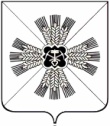 РОССИЙСКАЯ ФЕДЕРАЦИЯКЕМЕРОВСКАЯ ОБЛАСТЬПРОМЫШЛЕННОВСКИЙ МУНИЦИПАЛЬНЫЙ РАЙОНПромышленновский районный Совет народных депутатов4-ый созыв, 53 - е заседаниеРЕШЕНИЕОт 23.11.2012 г. 260 "ОБ ОБРАЗОВАНИИ РАЙОННОГО ФОНДА ФИНАНСОВОЙ ПОДДЕРЖКИГОРОДСКОГО И СЕЛЬСКИХ ПОСЕЛЕНИЙ ПРОМЫШЛЕННОВСКОГО МУНИЦИПАЛЬНОГО РАЙОНА НА 2013 ГОД ИНА ПЛАНОВЫЙ ПЕРИОД 2014 И 2015 ГОДОВ"В соответствии с Законом Кемеровской области N 134-ОЗ от 24.11.2005 "О межбюджетных отношениях в Кемеровской области", районный Совет народных депутатов Промышленновского района решил:1. Образовать районный фонд финансовой поддержки городского и сельских поселений Промышленновского муниципального района в части, формируемой за счет собственных доходов бюджета Промышленновского муниципального района на 2013 год в сумме 141671 тыс. рублей, на 2014 год в сумме 135764тыс. рублей, на 2015 год в сумме 128525 тыс. рублей.2. Настоящее решение вступает в силу с 1 января 2013 года, подлежит опубликованию в районной газете «Эхо.3. Контроль за исполнением данного решения возложить на председателя комитета по бюджету, финансам и налоговой политике.Председатель районного Совета народных депутатов П.А.Петрови.о. Главы района В.А.Еремеев